FICHE D’INSCRIPTIONNom : M. ou Mme ………………………………….............. Prénom : ……………………………………………….Adresse : ……………………………………………………………………………………………………………………………...Code postal : ……………………………….	Ville : …………………………………………………………………………..Téléphone : ……………………………………………..…………………………………………………………………………..Téléphone portable : …………………………………………………………………………..……………………………….Mail : …………………………………………………………………………..………………………………………………………	Inscription à l’atelier de mime du samedi 10 décembre 2016.Prix de l’atelier : 30 eurosLe paiement de l’atelier se fait sur place, ce pourquoi nous vous demandons de venir 15 mn avant le début de l’atelier.Avez-vous déjà participé à un atelier de mime ? ………………………………………………………………………………..…………………………………………………………………………..……………………………………………………………………………………………………………………………..Merci de préciser votre niveau : // Débutant // Intermédiaire // Avancé // ProfessionnelDate d’inscription : …………………………..					Signature :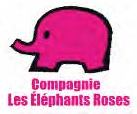 06.70.34.19.79leselephantsroses@gmail.com